13ª Reunión de la Conferencia de las Partes Contratantes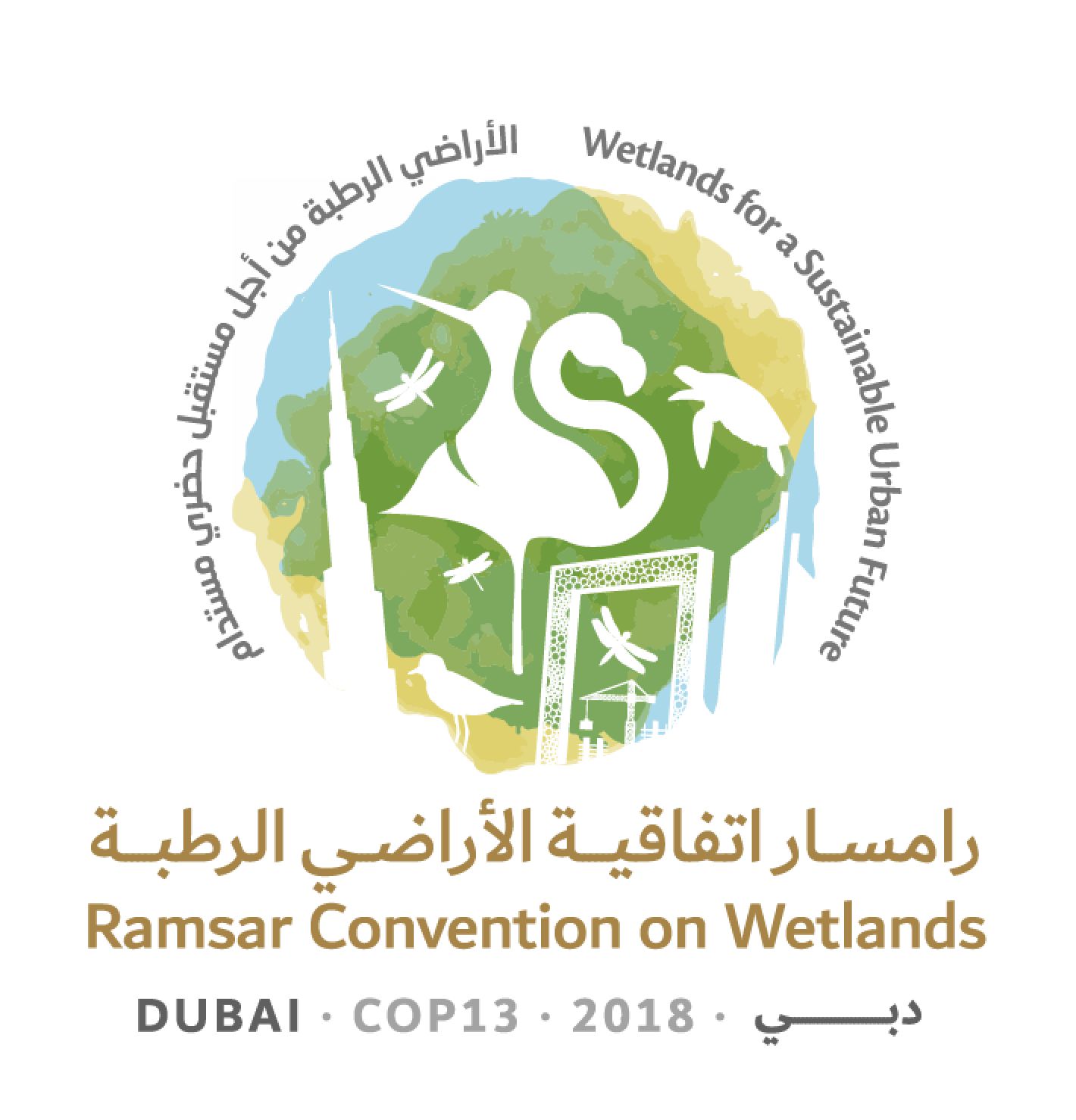 en la Convención de Ramsar sobre los Humedales “Humedales para un futuro urbano sostenible”Dubái, Emiratos Árabes Unidos,21 a 29 de octubre de 2018Informe de la Secretaria General de conformidad con el Artículo 8.2 sobre 
la Lista de Humedales de Importancia InternacionalAntecedentes1. 	En este informe se presenta la información solicitada en virtud del Artículo 8, párrafo 2, de la Convención sobre los cambios en la Lista de Humedales de Importancia Internacional (la “Lista de Ramsar”) y los cambios en las características de los humedales inscritos desde el 29 de agosto de 2014. Esto se basa en la información recibida por la Secretaría hasta el 20 de junio de 2018. Sitios Ramsar designados recientemente2.	A fecha 20 de junio de 2018, había un total de 2.314 Humedales de Importancia Internacional (sitios Ramsar) que abarcaban 242.409.779 hectáreas.3.	Durante el período objeto de examen, se añadieron a la Lista 131 nuevos sitios Ramsar que abarcan un total de 27.769.212 hectáreas. En el Anexo 1 de este informe se ofrece una lista de los sitios. El aumento en el número y la superficie de sitios Ramsar desde 1974 se refleja en la figura 1 y la figura 2, respectivamente.Figura 1: Número acumulado de sitios Ramsar: 1974 a 20 de junio de 2018Figura 2: Área acumulada de sitios Ramsar: 1974 a 20 de junio de 20184.	A fecha 20 de junio de 2018, 12 Partes habían presentado nueva información sobre 21 sitios adicionales como parte del proceso de su inclusión en la Lista de Humedales de Importancia Internacional. En el momento de redactar este informe (julio de 2018), estas nuevas designaciones estaban siendo procesadas por la Secretaría.Sitios Ramsar transfronterizos5.	Durante el período que abarca el informe se designaron cuatro sitios Ramsar transfronterizos, a saber: el Mar de Wadden, por Alemania, Dinamarca y los Países Bajos (compuesto por 13 sitios Ramsar existentes); las turberas de Olmany-Perebrody, por Belarús y Ucrania (compuestas por dos sitios Ramsar existentes); el Adutiskis-Vileity, por Belarús y Lituania (compuesto por dos sitios Ramsar existentes); y el “Complexe Transfrontalier Lac Télé - Grands Affluents - Lac Tumba”, por la República del Congo y la República Democrática del Congo (compuesto por tres sitios Ramsar existentes).Actualización periódica de información sobre los sitios Ramsar 6.	Las Partes Contratantes, mediante la Resolución VI.13 sobre Presentación de información relativa a los sitios incluidos en la lista de Ramsar de Humedales de Importancia Internacional (1996), acordaron suministrar Fichas Informativas de Ramsar (FIR) actualizadas para los sitios Ramsar, al menos cada seis años (calculado a partir de la fecha de designación). Durante el período objeto de examen, 32 Partes proporcionaron datos actualizados o faltantes para 299 actualizaciones de sitios Ramsar publicadas (el 13 % de todos los sitios). El Anexo 2 contiene más detalles. Además, 56 Partes enviaron FIR actualizadas para 454 sitios que la Secretaría estaba procesando al final del período que abarca el informe (Anexo 3b).7.	En 2017, la Secretaría inició un proceso piloto para ayudar a las Partes Contratantes a agregar archivos faltantes del Sistema de Información Geográfica (SIG) sobre los límites de los sitios, basándose en la experiencia de otras Convenciones y estableciendo vínculos con organismos pertinentes de las Naciones Unidas, en su caso. 8.	Asimismo, la Secretaría transfirió satisfactoriamente la información de 1.095 sitios Ramsar de la versión anterior de las FIR en formato Word al nuevo Servicio de Información sobre Sitios Ramsar (SISR) en línea.9.	En el momento de redactar este informe, la Secretaría todavía estaba haciendo un seguimiento con 16 Partes Contratantes para pedirles que proporcionaran una primera FIR o un mapa para 33 sitios (Anexo 3a).10.	El 20 de junio de 2018, había información desactualizada o faltante para 1.592 sitios Ramsar (el 69 % de todos los sitios) en el territorio de 146 Partes (Anexo 3b). La figura 3 muestra el desglose de los sitios cuyas FIR están obsoletas, incluso las que la Secretaría estaba examinando al final del período que abarca el informe. Esto muestra que, en comparación con la situación de 2014 (en preparación para la COP12), hubo menos FIR obsoletas con información de entre 6 y 11 años de edad. Sin embargo, un número mucho mayor de FIR tiene más de 18 años de edad. Las Partes Contratantes con FIR de más de 30 años de edad eran: Alemania (11 FIR), Bulgaria (1), la India (2), Irlanda (8), Kazajstán (1), los Países Bajos (6), Pakistán (1), Serbia (2) y Sudáfrica (1).Figura 3: Número de sitios Ramsar con FIR que es necesario actualizar 11.	Cabe señalar que el 69 % de los sitios Ramsar tiene FIR obsoletas, es decir, con información de más de seis años de edad. La Secretaría está en constante comunicación con las Partes Contratantes que no han proporcionado las actualizaciones y trabajan con ellas para apoyar la finalización de esta importante acción.Ampliaciones de sitios Ramsar existentes (Artículo 2.5)12.	Durante el período objeto de examen, algunas Partes Contratantes ampliaron considerablemente el área de sitios Ramsar en sus respectivos territorios. También se produjeron aumentos en el área registrada de algunos sitios Ramsar como resultado de una medición más precisa utilizando el SIG para proporcionar los archivos de tipo shape file de la manera que lo exige el nuevo sistema SISR. Los sitios que se ampliaron más de un 20 % con respecto al área original se encuentran en: Belarús (Osveiski, de 22.600 a 30.567 hectáreas, y Mid-Pripyat State Landscape Zakaznik, de 90.447 a 93.062 hectáreas); Burkina Faso (Forêt Galerie de Léra, de 451 a 542 hectáreas, Lac Bam, de 2.693 a 5.300 hectáreas, y Parc National d’Arly, de 143.239 a 219.485 hectáreas); el Gabón (Bas Ogooue, de 862.700 a 1.370.000 hectáreas); Guinea (Gambie-Koulountou, de 281.400 a 368.193 hectáreas, Niger-Niandan-Milo, de 1.046.400 a 1.399.046 hectáreas, Rio Kapatchez, de 20.000 a 679.280 hectáreas, Rio Pongo, de 30.000 a 600.571 hectáreas, Sankarani-Fié, de 1.015.200 a 1.656.000 hectáreas, y Tinkisso, de 896.000 a 1.228.995 hectáreas); Hungría (Velence and Dinnyés Nature Conservation Area, de 965 a 1.355 hectáreas); el Japón (Keramashoto Coral Reef, de 353 a 8.290 hectáreas); Madagascar (Parc National Tsimanampesotse, de 45.604 a 203.740 hectáreas, y Parc de Tsarasaotra, de 5 a 10 hectáreas); Mozambique (Zambezi Delta, de 688.000 a 3.171.172 hectáreas); y Suecia (Östen, de 1.010 a 1.486 hectáreas, Tärnasjön, de 11.800 a 23.236 hectáreas, y Umeälvens delta, de 1.040 a 1.889 hectáreas).13.	Los Países Bajos han renombrado o fusionado algunos de sus sitios para que sus límites coincidan con los de los sitios Natura 2000.Restricciones o supresiones de sitios Ramsar de la Lista (Artículo 2.5)14.	Durante el período objeto de examen no se eliminaron sitios Ramsar de la Lista y no disminuyó la extensión de ningún sitio. Sin embargo, el ejercicio de realizar mediciones más precisas de los límites de los sitios Ramsar utilizando un SIG ha dado como resultado la disminución de la extensión de algunos sitios. Esto ocurrió en sitios Ramsar de Burkina Faso (Mare d’Oursi, de 45.000 a 35.000 hectáreas) y el Gabón (Petit Loango, de 480.000 a 150.869 hectáreas). Estos ajustes no constituyen restricciones como se definen en el Artículo 2.5 de la Convención.Cambios en las características ecológicas de sitios Ramsar concretos: informes del Artículo 3.2 15.	El Artículo 3.2 de la Convención establece que las Partes deben informar a la Secretaría acerca de los cambios en las características ecológicas de los humedales que hayan ocurrido, estén ocurriendo o puedan ocurrir como consecuencia del desarrollo tecnológico, de la contaminación o de cualquier otra intervención del hombre. Se alienta a todas las Partes a tratar de restablecer su función y sus características ecológicas. Este tipo de casos se denominan “expedientes del Artículo 3.2”.16.	El Anexo 4a enumera el estado de los 168 sitios Ramsar con “expedientes confirmados del Artículo 3.2” sobre los que la Autoridad Administrativa informó inicialmente o que fueron señalados por terceros y confirmados por la Autoridad Administrativa. Las Partes informaron de 30 nuevos casos desde el 29 de agosto de 2014, a saber: Albania (1), Argelia (2), Australia (1), Austria (1), Benin (1), Bolivia (Estado Plurinacional de) (1), el Brasil (2), el Canadá (1), Colombia (2), Croacia (1), Eslovaquia (1), Federación de Rusia (1), Hungría (3), Indonesia (1), Irán (República Islámica del) (1), México (1), Nicaragua (1), el Níger (1), el Reino Unido de Gran Bretaña e Irlanda del Norte (2), Turquía (1), Ucrania (1) y Uganda (2). 17.	De los expedientes confirmados del Artículo 3.2 que se enumeran arriba, los problemas que enfrentaban 23 sitios (el 14 % de 168 sitios) se resolvieron durante el período que abarca el informe, pero aún quedaron abiertos los expedientes de 145 sitios. Las Partes que lograron resolver los problemas en sus sitios fueron: Austria (1), Azerbaiyán (1), el Brasil (3), el Canadá (1), Colombia (2), España (1), los Estados Unidos de América (1), el Japón (1), México (2), Noruega (1), los Países Bajos (2), el Reino Unido de Gran Bretaña e Irlanda del Norte (3), Tailandia (2) y Ucrania (2).18.	El Anexo 4b enumera 74 sitios Ramsar sobre los que algún tercero ha señalado cambios negativos inducidos por la actividad humana en las características ecológicas, pero que la Autoridad Administrativa no ha confirmado. De estos, los “expedientes tentativos del Artículo 3.2”, los problemas a los que se enfrentan 14 sitios (19 %) se resolvieron durante el período que abarca el informe a través de una respuesta de la Autoridad Administrativa, pero a fecha 20 de junio de 2018 quedaron abiertos los expedientes de 60 sitios.19.	El total combinado de 242 sitios enumerados en los Anexos 4a y 4b durante el período objeto de examen representa un aumento del 16 % con respecto al número sobre el que se informó en el trienio anterior (208 sitios). Este aumento podría sugerir que un número creciente de humedales está amenazado, que las Partes o los grupos de la sociedad civil están prestando mayor atención a los posibles cambios en las características ecológicas de los sitios, o una combinación de estos factores. Durante el período objeto de examen, la Secretaría recibió de parte de otras fuentes nuevos expedientes en relación con 17 sitios Ramsar que todavía no han sido confirmados por la Autoridad Administrativa (comparado con 27 sitios en el trienio anterior).20.	El tiempo promedio para resolver y cerrar esos 23 expedientes del Artículo 3.2 (mencionados en el párrafo 17) fue de ocho años (entre un año y 26 años). El tiempo promedio por el cual han permanecido abiertos los otros expedientes del Artículo 3.2 que se enumeran en el Anexo 4a es de 11 años.21.	Como consecuencia de la falta de actualizaciones periódicas e información sobre los expedientes tentativos y confirmados del Artículo 3.2 de sitios Ramsar el Comité Permanente encargó a la Secretaría (mediante la Decisión SC52-03) que intensificara su interacción con las Partes Contratantes con respecto a los expedientes más antiguos, en especial aquellos para los que no se ha recibido información en un período prolongado. La Secretaría se ha puesto en contacto con todas las Partes Contratantes pertinentes (aquellas con expedientes para los que no se ha presentado un informe actualizado en más de dos años) y los resultados se reflejan en los Anexos 4a y 4b.22.	En 93 casos (el 64 % de todos los expedientes confirmados del Artículo 3.2), las Partes Contratantes no habían proporcionado un informe actualizado en más de dos años. Estos están marcados con un asterisco en el Anexo 4a. La elevada proporción de estos casos es motivo de preocupación.  23.	Por todos estos motivos, la Secretaría trata de mejorar la calidad de la información sobre los sitios Ramsar a fin de llamar la atención sobre posibles problemas y ayudar a resolver problemas que dan lugar a cambios en las características ecológicas. En el caso de los expedientes confirmados del Artículo 3.2 para los que no se han recibido actualizaciones durante dos años, la Secretaría realizará un seguimiento con las Autoridades Administrativas pertinentes, y se insta a las Partes a informar a la Secretaría a tiempo para la 57ª reunión del Comité Permanente (2019) y posteriormente a cada reunión del Comité Permanente sobre el estado de los sitios Ramsar y las medidas que se han adoptado para hacer frente a los cambios o posibles cambios en sus características ecológicas.24.	Asimismo, la Secretaría solicita a los representantes regionales del Comité Permanente que presten su apoyo mediante la consulta directa con las Partes Contratantes interesadas, a fin de que “las informaciones sobre dichas modificaciones se transmitan sin demora a [la Secretaría de Ramsar]”, tal como se estipula en el Artículo 3.2 de la Convención.Registro de Montreux 25.	De los 145 expedientes abiertos del Artículo 3.2 (Anexo 4a) a fecha 20 de junio de 2018, 49 (34 %) estaban incluidos en el Registro de Montreux. El ritmo al que se están resolviendo los problemas en estos sitios sigue siendo muy lento; la eliminación más reciente del Registro se realizó en 2015.26.	Las Misiones Ramsar de Asesoramiento (MRA) proveen un mecanismo de vigilancia establecido por la Recomendación 4.7 (adoptada en la COP4, Montreux, 1990) para ayudar a las Partes Contratantes a adquirir competencia técnica y asesoramiento mundiales en relación con las amenazas que enfrentan sus sitios Ramsar y que podrían dar lugar a cambios en las características ecológicas. Durante el período que abarca el informe se llevaron a cabo nueve MRA en los lugares siguientes: Bolivia (Estado Plurinacional de) (Los Lípez), Colombia (Sistema Delta Estuarino del Río Magdalena, Ciénaga Grande de Santa Marta), los Emiratos Árabes Unidos (Ras Al Khor), Indonesia (Berbak), Irán (República Islámica del) y el Iraq (Mesopotamian Marshes), Italia (Laguna di Venezia: Valle Averto, junto con el Centro conjunto de Patrimonio Mundial), Nicaragua (Sistema de Humedales de San Miguelito), Noruega (Nordre Tyrifjord Wetland System) y la República Unida de Tanzanía (Kilombero Valley Floodplain).27.	El número de sitios Ramsar en el Registro de Montreux se ha mantenido más o menos constante en los tres trienios anteriores (véase la figura 4). Las Partes Contratantes no utilizan el Registro de Montreux como en el pasado, aunque en 2017 se agregaron dos sitios al mismo. La Secretaría solicitó a las Partes que en cada reunión del Comité Permanente presenten información sobre todos los expedientes abiertos del Artículo 3.2, incluidos los sitios que figuran en Registro de Montreux, a fin de que haya un enfoque más coherente para todos los sitios que se encuentran en riesgo de cambios en sus características ecológicas.Figura 4: Número de sitios Ramsar inscritos en el Registro de Montreux, 1990 - 2018Anexos1.	Lista de los 131 sitios Ramsar designados recientemente y añadidos a la Lista entre el 29 de agosto de 2014 y el 20 de junio de 2018 .................................................................................. 82.	Lista de los 299 sitios sobre los que 32 Partes proporcionaron Fichas Informativas de Ramsar y mapas actualizados, lo que incluye las FIR y los mapas faltantes, entre el 29 de agosto de 2014 y el 20 de junio de 2018 .............................................................................................................. 123a.	Lista de los 33 sitios Ramsar sobre los que no se han presentado a la Secretaría las FIR o mapas adecuados desde su designación, a 20 de junio de 2018 ......................................................... 203b.	Lista de las Partes Contratantes con el número de sus sitios Ramsar y el número de sitios que no se han actualizado completamente, a 20 de junio de 2018 ..................................................... 214a.	Estado de los sitios Ramsar sobre los que las Partes han presentado informes que confirman que han ocurrido, están ocurriendo o es probable que ocurran cambios negativos inducidos por la actividad humana (Artículo 3.2) ............................................................................................ 264b.	Estado de los sitios Ramsar sobre los que existen informes provenientes de otras fuentes que no han sido confirmados por las Partes, de que han ocurrido, están ocurriendo o es probable que ocurran cambios negativos inducidos por la actividad humana ........................................ 46Anexo 1Lista de los 131 sitios Ramsar designados recientemente y añadidos a la Lista entre el 29 de agosto de 2014 y el 20 de junio de 2018 Anexo 2Lista de los 299 sitios sobre los que 32 Partes proporcionaron Fichas Informativas de Ramsar y mapas actualizados, lo que incluye las FIR y los mapas faltantes, entre el 29 de agosto de 2014 y el 20 de junio de 2018Anexo 3aLista de los 33 sitios Ramsar sobre los que no se han presentado a la Secretaría las FIR o mapas adecuados desde su designación, a 20 de junio de 2018Anexo 3bLista de las Partes Contratantes con el número de sus sitios Ramsar y el número de sitios que no se han actualizado completamente, a 20 de junio de 2018Anexo 4aEstado de los sitios Ramsar sobre los que las Partes han presentado informes que confirman que han ocurrido, están ocurriendo o es probable que ocurran cambios negativos inducidos por la actividad humana (Artículo 3.2)Expedientes abiertos sobre los que la Secretaría recibió la información de la Autoridad Administrativa y ha realizado un seguimiento. Esta lista contiene los expedientes del Artículo 3.2 que estaban abiertos a fecha 20 de junio de 2018, y los expedientes del Artículo 3.2 que se habían cerrado entre el 29 de agosto de 2014 y el 20 de junio de 2018.(* 77 expedientes del Artículo 3.2 sin resolver, para los que no se ha recibido un informe actualizado en dos años o más)Anexo 4bEstado de los sitios Ramsar sobre los que existen informes provenientes de otras fuentes que no han sido confirmados por las Partes, de que han ocurrido, están ocurriendo o es probable que ocurran cambios negativos inducidos por la actividad humanaExpedientes sobre los que la Secretaría ha recibido información de fuentes distintas de las Partes Contratantes y sobre los que se ha realizado un seguimiento con las Autoridades Administrativas en cuestión. La inclusión en esta lista no implica que la Conferencia de las Partes Contratantes, la Secretaría o la Parte en cuestión consideren que un sitio en concreto esté experimentando cambios negativos. No se incluyen los expedientes que se abrieron y cerraron durante el período que abarca el informe. Ramsar COP13 Doc.12PaísSitio núm.Nombre del sitioFecha de designaciónÁrea (ha)Argentina2255Delta del Paraná03/10/2015243.126 Argentina2330Reserva Natural Villavicencio27/12/201762.244Belarús2252Polesye Valley of River Bug29/05/201423.159Belarús2251Vileity30/09/20148.452Belarús2250Servech29/05/20149.068Belarús2244Dnieper River Floodplain29/05/201429.353Belarús2263Dikoe Fen Mire30/03/201523.145Belarús2261Drozbitka-Svina29/05/20146.727,25Belarús2266Golubickaya Puscha29/05/201418.240Belarús2262Iput River Floodplain30/03/20153.501,80Belarús2267Podvelikiy Moh30/03/201510.647Belarús2268Svislochsko-Berezinskiy30/03/201518.341Bhután 2264Gangtey-Phobji02/05/2014970Brasil 2259Atol das Rocas Biological Reserve11/12/201535.186Brasil2317Guaratuba21/09/201738.329,34Brasil2316Ilha Grande National Park30/09/201776.033,12Brasil2310Environmental Protection Area of Cananéia-Iguape-Perúíbe04/09/2017202.307,00Brasil2295Viruá National Park22/03/2017216.427,00Brasil2305Guaraqueçaba Ecological Station05/06/20174.370,00Brasil2296Anavilhanas National Park22/03/2017350.469,80Brasil2298Taim Ecological Station22/03/201710.938,55Brasil2306Lund Warming05/06/201723.865,44Brasil2297Guaporé Biological Reserve22/03/2017600.000,00Brasil2337Amazon Estuary and its Mangroves19/03/20183.850.253Brasil2333Fernando de Noronha Archipelago25/01/201810.929Brasil2335Rio Negro19/03/201812.001.614Burkina Faso2254Bassin de Nakanbé-Mané02/02/201619.477Burkina Faso2258Barrage de Yalgo02/02/20164.522,36Camboya2245Prek Toal Ramsar Site02/10/201521.342 Chile2237Salinas de Huentelauquen02/02/20152.772China2246Zhangye Heihe Wetland National Nature Reserve16/10/201541.165 China2248Anhui Shengjin Lake National Nature Reserve16/10/201533.340 China2249Guangdong Nanpeng Archipelago Wetlands16/10/201535.679 Colombia2336Complejo de humedales Lagos de Taropoto28/09/201745.464Congo2222Leketi-Mbama02/02/2015774.965Congo2223Tchicapika-Owando02/02/2015970.166Congo2325Bas-Kouilou-Yombo25/09/201755.124Ecuador2332Complejo de humedales Cuyabeno Lagartococha Yasuní24/08/2017773.668Emiratos Árabes Unidos2309Al-Zora Protected Area27/09/2016195Emiratos Árabes Unidos2293Bul Syayeef27/09/201614.504,50España2338Marjal de Almenara17/11/20171.474Estados Unidos de América2243Chiwaukee Illinois Beach Lake Plain25/09/20151.584Eswatini2121Hawane Dam and Nature Reserve12/06/2013232Eswatini2122Sand River Dam12/06/2013764Eswatini2123Van Eck Dam12/06/2013187Fiji2331Qoliqoli Cokovata16/01/2018134.900Filipinas2271Negros Occidental Coastal Wetlands Conservation Area (NOCWCA)20/10/201689.607,81Francia2247Marais Vernier et Vallée de la Risle maritime18/12/20159.564 Francia2312Marais de Sacy09/10/20171.073Francia2307Etang de Salses-Leucate30/06/20177.637Francia2283Marais Breton, Baie de Bourgneuf, Ile de Noirmoutier et Forêt de Monts02/02/201755.826Francia2322Marais et tourbières des vallées de la Somme et de l’Avre18/12/201713.100Guinea-Bissau2230Lagune de Wendu Tcham22/05/201514.970Guinea-Bissau2229Parc Naturel des Mangroves du Fleuve Cacheu (PNTC)22/05/201588.615Honduras2334Sistema de Humedales de Santa Elena05/06/20181.543Iraq2240Sawa Lake03/03/2014500Iraq2241Central Marshes07/04/2014219.700Iraq2242Hammar Marsh07/04/2014180.000Italia2315Busatello marsh03/10/2017443Italia2311Massaciuccoli lake and marsh22/06/201711.135Italia2284Trappola Marshland - Ombrone River Mouth13/10/2016536Italia2329Trapani and Paceco salt ponds19/10/2017971Japón2234Higashiyoka-higata28/05/2015218Japón2232Hinuma28/05/2015935Japón2235Hizen Kashima-higata28/05/201557Japón2233Yoshigadaira Wetlands28/05/2015887Jordania2294Fifa Nature Reserve04/12/20166.100Kuwait2239Mubarak Al-Kabeer Reserve05/09/201550.948 Madagascar2224Complexe des lacs Ambondro et Sirave (CLAS)02/02/201514.482Madagascar2303Iles Barren22/05/2017463.200Madagascar2302Mangroves de Tsiribihina22/05/201747.218Madagascar2301Lac Sofia22/05/20171.650Madagascar2304Zones humides de l’Onilahy22/05/201742.950Madagascar2300Zones humides d’Ambondrobe22/05/201713.000Madagascar2289Zones humides Ankarafantsika (CLSA)02/02/201733.145Madagascar2288Zones Humides de Sahamalaza02/02/201724.049Madagascar2286Site Bioculturel d’Antrema02/02/201720.620Madagascar2285Barrière de Corail Nosy Ve Androka02/02/201791.445Madagascar2287Complexe des Zones Humides de Bemanevika02/02/201710.000Malasia2290Kota Kinabalu22/10/201624,2Malawi2308Elephant Marsh01/07/201761.556Marruecos2324Merja de Fouwarate12/01/201855.124Marruecos2323Sebkhat Imlili12/01/20181.774Myanmar2280Meinmahla Kyun Wildlife Sanctuary03/01/201750.000Myanmar2299Gulf of Mottama10/05/201742.500Myanmar2256Indawgyi Wildlife Sanctuary 02/02/201647.884Nepal2257Lake Cluster of Pokhara Valley02/02/201626.106 Países Bajos 2270Mullet Pond23/05/201426,35Polonia2239Czerwone bog woodland – nature reserve11/12/2017115Polonia2240Glacial lakes in the Tatra National Park11/12/2017571Polonia2241Peat bogs in the Tatra National Park11/12/2017741Polonia2319Peatlands of the Izera River Valley09/04/2015529Polonia2320Przemków Fish Ponds09/04/20154.605Polonia2321Vistula River Mouth09/04/20151.748Reino Unido2278Killough Bay23/03/2003104Reino Unido2277Herm, Jethou and The Humps19/10/20151.802,92Reino Unido2276Gouliot Caves and Headland, Sark09/04/20074Reino Unido2279Outer Ards06/04/20051.154República de Corea2269Dongcheon Estuary20/01/2016539,85República de Corea2226Hanbando Wetland Ramsar Site13/05/2015192República de Corea2225Sumeunmulbaengdui Ramsar Site13/05/2015118República Democrática del Congo2318Bassin de la Lufira31/10/20174.470.993República Popular Democrática de Corea2342Mundok Migratory Bird Reserve14/05/20183.715República Popular Democrática de Corea2343Rason Migratory Bird Reserve14/05/20183.525Samoa2313O Le Pupu Pue National Park02/02/20165.019Senegal2326Kalissaye01/09/201730.014Senegal2328Réserve Nat. Communautaire de Palmarin01/09/201710.430Senegal2327Réserve Nat. d’Intérêt Comm. de la Somone01/09/2017700Sudáfrica2291Bot – Kleinmond Estuarine System31/01/20171.349,78Sudáfrica2219False Bay Nature Reserve02/02/20151.542Suecia2265Oset-Rynningeviken29/01/2015646Suecia2260Sikåsvågarna29/01/20152.305Túnez2220Réserve naturelle de Saddine02/02/20152.610Ucrania2272Cheremske Bog24/10/20122.975,70Ucrania2273Sim Maiakiv Floodplain24/12/20132.140Ucrania2275Somyne Swamps24/12/201310.852Ucrania2282Archipelago Velyki and Mali Kuchugury24/12/20137.740Ucrania2281Byle Lake and Koza Berezyna Mire24/12/20138.036,50Uruguay2236Laguna de Rocha05/06/201510.933Viet Nam2228U Minh Thuong National Park30/04/20158.038Viet Nam2227Lang Sen Wetland Reserve22/05/20154.802Zimbabwe2106Mana Pools National Park03/05/2013220.034Zimbabwe2102Cleveland Dam03/05/20131.050Zimbabwe2103Chinhoyi Caves Recreational Park03/05/201333Zimbabwe2104Driefontein Grasslands03/05/2013201.194Zimbabwe2105Lake Chivero and Manyame03/05/201329.260Zimbabwe2107Monavale Wetland03/05/2013507Zimbabwe2108Victoria Falls National Park03/05/20131.750PaísSitio núm.Nombre del sitioFecha de designaciónÁrea (ha)Argelia1295Chott de Zehrez Gharbi04/06/200352.200Argelia1053Chott El Hodna02/02/2001362.000Argelia1296Chott Melghir04/06/2003551.500Argelia1054Chott Merrouane et Oued Khrouf02/02/2001337.700Argelia1416Chott Oum El Raneb12/12/20047.155Argelia1418Chott Tinsilt12/12/20042.154Argelia1419Dayet El Ferd12/12/20043.323Argelia1421Garaet El Taref12/12/200433.460Argelia1422Garaet Guellif12/12/200424.000Argelia1297Grotte karstique de Ghar Boumâaza06/04/200320.000Argelia1961Ile de Rachgoun05/06/201166Argelia1897Lac Boulhilet18/12/2009856Argelia1423Lac de Télamine12/12/20042.399Argelia1299Lac Fetzara04/06/200312.000Argelia1895Marais de Bourdim18/12/200959Argelia1059Marais de la Macta02/02/200144.500Argelia1302Oasis de Moghrar et de Tiout04/06/2003195.500Argelia1060Oasis de Ouled Saïd02/02/200125.400Argelia1426Oglat Ed Daïra12/12/200423.430Argelia1959Oum Lâagareb05/06/2011729Argelia1424Réserve Intégrale du Lac El Mellah12/12/20042.257Argelia280Réserve Intégrale du Lac Oubeïra04/11/19832.200Argelia281Réserve Intégrale du Lac Tonga04/11(19832.700Argelia1303Réserve Naturelle du Lac de Béni-Bélaïd04/06/2003600Argelia1427Sebkhet Bazer12/12/20044.379Argelia1429Sebkhet El Melah12/12/200418.947Argelia1896Sebkhet Ezzmoul18/12/20096.765Argelia1898Valléee de l’oued Soummam18/12/200912.453Australia 1Cobourg Peninsula08/05/197422.0700Australia252Logan Lagoon16/11/19822.320Australia253Lavinia Nature Reserve16/11/19827.020Australia254Pittwater-Orielton Lagoon16/11/19823.175Australia255Apsley Marshes16/11/1982940Australia257Lower Ringarooma River16/11/19824.160Australia259Interlaken Lakeside Reserve16/11/1982520Australia484Vasse-Wonnerup System07/06/19901.115Australia791Currawinya Lakes11/03/199615.1300Australia1048Becher Point Wetlands05/01/2001677Australia1221Banrock Station Wetland Complex21/10/20021.375Australia477Ord River Floodplain07/06/1990140.766Belarús2139Morochno07/09/20126.444,39Belarús1216Kotra21/10/200210.463,50Belarús1090Mid-Pripyat State Landscape Zakaznik10/08/200193.062,15Belarús1091Olmany Mires Zakaznik10/08/200194.219Belarús1217Osveiski21/10/200230.567,38Belarús1611Prostyr18/10/20059.544Belarús1007Sporovsky Biological Reserve 22/11/199919.384Belarús1218Yelnia21/10/200225.301Belarús1219Zvanets21/10/200216.227,40Bélgica331Marais d'Harchies 04/03/1986557Bélgica1405Les Hautes Fagnes24/03/20039.974Bélgica1407Vallée de la Haute-Sûre24/03/200329.000Bolivia (Estado Plurinacional de)1087Bañados del Izozog y el río Parapetí17/09/2001615.882Bolivia (Estado Plurinacional de)1088Palmar de las Islas y las Salinas de San José17/09/2001856.754Bolivia (Estado Plurinacional de)1089Pantanal Boliviano17/09/20013.189.888Burkina Faso492Parc National du W27/06/1990235.000Burkina Faso1881Lac de Tingrela07/10/2009580Burkina Faso1875Barrage de la Kompienga07/10/200917.545Burkina Faso1876Barrage de la Tapoa10/07/20093.479Burkina Faso490La Mare d'Oursi27/06/199035.000Burkina Faso1883Lac Higa10/07/20091.514Burkina Faso1879Forêt Galerie de Léra 07/10/2009542Burkina Faso1885La Vallée du Sourou07/10/200921.157Burkina Faso1877Cône d'épandage de Banh07/10/200910.003Burkina Faso491La Mare aux hippopotames27/06/199019.200Burkina Faso1884Parc National d'Arly07/10/2009219.485Burkina Faso1882Lac Dem07/10/20091.354Burkina Faso1880Lac Bam07/10/20095.300,45Burkina Faso1874Barrage de Bagre07/10/200936.793Burkina Faso1878La Forêt Classée et Réserve Partielle de Faune Comoé-Léraba07/10/2009124.510Cabo Verde1575Curral Velho18/07/2005986Cabo Verde1577Lagoa de Pedra Badejo18/07/2005666,07Cabo Verde1576Lagoa de Rabil18/07/2005113Canadá320Chignecto16/10/19851.020Canadá369Musquodoboit Harbour27/05/19871.925China1442Zhaling Lake12/07/200464.920China1155Xingkai Lake National Nature Reserve01/11/2002222.488China1727Guangdong Haifeng Wetlands02/02/200811.590,50China1144Chongming Dongtan Nature Reserve, Shanghai11/01/200232.600Congo950Lac Télé/Likouala-aux-herbes18/06/1998438.960Congo1742Grands affluents13/12/20075.908.074Francia925Baie de Somme23/01/199819.043Francia1835Le Marais audomarois15/09/20083.726Gabón1853Rapides de Mboungou Badouma et de Doume02/02/200953.883Gabón353Setté Cama30/12/1986240.000Gabón1851Bas Ogooue02/02/20091.370.000Gabón1852Chutes et Rapides sur Ivindo02/02/2009103.333,7Gabón1652Parc National Akanda02/02/200754.000Gabón1653Parc National Pongara02/02/200796.302Gabón352Petit Loango30/12/1986150.868,6Gabón351Wonga-Wongué30/12/1986396.581,6Ghana393Owabi Wildlife Sanctuary Ramsar Site22/02/19887.260Ghana563Muni-Pomadze Ramsar Site14/08/19929.461Ghana564Densu Delta Ramsar Site14/08/19925.893Ghana565Sakumo Ramsar Site14/08/19921.364Ghana566Songor Ramsar Site14/08/199251.133Ghana567Keta Lagoon Complex Ramsar Site 14/08/1992101.023Guinea1578Gambie-Koulountou14/11/2005368.192,8Guinea1164Niger-Niandan-Milo17/01/20021.399.046Guinea1167Sankarani-Fié17/01/20021.656.000Guinea574Rio Pongo18/11/1992600.571Guinea573Rio Kapatchez18/11/1992679.280Guinea1168Tinkisso17/01/20021.228.995Hungría899Rétszilas Fishponds Nature Conservation Area30/04/19971.494Hungría188Pusztaszer11/04/19795.000Hungría422Bodrogzug17/03/19894.220Hungría1644Nyirkai-Hany06/10/2006419Hungría1646Upper Kiskunság alkaline steppes 06/10/200613.177Hungría183Velence and Dinnyés Nature Conservation Area11/04/19791.354,50Hungría419Lakes by Tata17/03/19891.897Hungría1746Montág-puszta20/02/20082.203Hungría1092Baradla Cave System and related wetlands14/08/20012.056Hungría903Biharugra Fishponds26/05/19972.791Hungría421Lake Balaton 17/03/198959.800Hungría1645Rába valley 06/10/20069.552,3Hungría186Mártély11/04/19792.324Hungría184Lake Fehér at Kardoskút11/04/1979492Hungría1410Upper Tisza (Felsö-Tisza)10/01/200426.871Hungría182Szaporca11/04/1979290Hungría187Upper Kiskunság Alkaline Lakes11/04/19797.394Hungría418Ócsai Turjános17/03/19891.146Hungría420Lake Fertö17/03/19898.432Hungría900Gemenc30/04/199719.770Hungría901Béda-Karapancsa30/04/19978.669Hungría902Lake Kolon at Izsák30/04/19973.059Hungría904Pacsmag Fishponds Nature Conservation Area30/04/1997439Hungría1093Ipoly Valley14/08/20012.304Hungría1409Csongrád-Bokrosi Sóstó sodic-alkaline pans04/12/2004865Hungría1745Borsodi-Mezöség20/02/200818.471Hungría189Hortobágy11/04/197932.037Hungría185Kis-Balaton17/03/198914.659Hungría1410Upper Tisza (Felsö-Tisza)04/12/200426.871Japón996Manko15/05/199958Japón1550Nagura Amparu08/11/2005157Japón1546Keramashoto Coral Reef08/11/20058.290Madagascar963Complexe des lacs de Manambolomaty25/09/19987.491Madagascar1312Le Lac Alaotra : Les Zones Humides et Bassins Versants09/09/2003722.500Madagascar1453Marais de Torotorofotsy avec leurs bassins versants02/02/20059.993Madagascar1686Zones humides de Bedo12/05/20071.962Madagascar962Parc national Tsimanampesotse25/09/1998203.740Madagascar1916Rivière Nosivolo et affluents17/09/2010358.511Madagascar1464Parc de Tsarasaotra09/05/200510,36Mozambique1391Zambezi Delta03/08/20043.171.172Níger1071Complexe Kokorou-Namga17/06/200166.829Níger1382Dallol Bosso26/04/2004892.122Níger1381Dallol Maouri26/04/2004317.520Níger1501Gueltas et Oasis de l’Aïr16/09/20054.924.100Níger1492La Mare de Dan Doutchi16/09/200538.250Níger1493La Mare de Lassouri16/09/200534.000Níger1494La Mare de Tabalak16/09/2005107.100Níger1072Lac Tchad17/06/2001338.550Níger1495Oasis du Kawar16/09/2005339.220Níger355Parc national du W30/04/1987385.000Níger1073Zone humdie du moyen Niger17/06/200152.180Níger1383Zone humide du moyen Niger II26/04/200438.555Noruega1966Bear Island 12/11/2010298.171Noruega803Møsvasstangen18/03/19961.440,90Noruega1955Atnsjømyrene12/11/2010533Noruega1957Hopen12/11/2010318.567Noruega13Åkersvika09/07/1974428,1Noruega312Stabbursneset24/07/19851.620Noruega317Gåsoyane24/07/1985236Noruega1198Trondheimfjord wetland system06/08/20021.760Noruega1186Balsfjord Wetland System06/08/20021.795Noruega1187Bliksvaer06/08/20024.316Noruega1188Dokkadelta06/08/2002375Noruega314Dunoyane24/07/19851.191Noruega1949Evenes Wetland System12/11/2010434Noruega2156Fiskumvannet Nature Reserve27/05/2013119Noruega1189Fokstumyra06/08/20021.799Noruega313Forlandsoyane24/07/1985540Noruega317Gåsøyane24/07/1985236Noruega1954Glomådeltaet12/11/2010594Noruega2147Grunnfjorden27/05/20131.472Noruega1190Havmyran06/08/20023.872Noruega1191Hynna06/08/20026.442Noruega316Isoyane34/07/1985230Noruega1192Karlsøyvær06/08/20024.936Noruega315Kongsfjorden24/07/1985710Noruega306Kurefjorden24/07/1985392Noruega1193Kvisleflået06/08/20025.6823Noruega2160Laukvikøyene27/05/20131.084Noruega2161Lovund/Lundeura27/05/2013153Noruega1956Målselvutløpet12/11/20101.287Noruega2162Måstadfjellet27/05/2013802Noruega808Mellandsvgen18/03/199696Noruega307Nordre Oyeren24/07/19856.441Noruega305Øra24/07/19851.676Noruega310Ørland Wetland System24/07/19853.168Noruega1194Øvre Forra06/08/200210.254Noruega810Pasvik18/03/19961.910Noruega1958Reisautløpet12/11/2010600Noruega1950Røstøyan12/11/20106.986Noruega2164Runde27/05/2013351Noruega807Sandblåst/Gaustadvågen Nature Reserve18/03/1996245Noruega1953Sklinna12/11/2010589Noruega1195Skogvoll06/08/20025.544Noruega1196Slettnes06/08/20021.230Noruega312Stabbursneset24/07/19851.568Noruega1197Tanamunningen06/08/20023.409Noruega311Tautra and Svaet24/07/19851.635Noruega1199Tufsingdeltaet06/08/2002895Noruega1967Ulendeltaet12/11/2010270Omán2144Qurm Nature Reserve19/04/2013107Países Bajos1242Veluwerandmeren 29/08/20006.124Países Bajos289Wadden Sea02/05/1984271.023Países Bajos2211Markiezaat04/03/19871.832Países Bajos2212Duinen Ameland29/08/20002.055Países Bajos2213Duinen en Lage Land Texel29/08/20004.089Países Bajos2214Duinen Schiermonnikoog 29/08/2000833Países Bajos2215Duinen Terschelling29/08/20004.040Países Bajos2216Duinen Vlieland29/08/20001.484Países Bajos1252North Sea Coastal Area 29/08/2000144.475Países Bajos1243Oudegaasterbrekken. Fluessen en omgeving29/08/20003.054Países Bajos400Zwanenwater en Pettemerduinen 15/06/1988770,3Países Bajos1275Oostelijke Vechtplassen29/08/20006.474,80Países Bajos1245Markermeer & IJmeer29/08/200068.463,40Países Bajos1253Zoommeer29/08/20001.171Países Bajos1241Wieden 29/08/20009.039,70Paraguay728Lago Ypoá07/06/1995100.000Perú1174Complejo de humedales del Abanico del río Pastaza05/06/20023.827.329Perú1317Bofedales y Laguna de Salinas28/10/200317.657Perú1318Laguna del Indio - Dique de los Españoles28/10/2003502República de Corea1648Mulyeongari-oreum Ramsar Site18/11/200631República de Corea1458Jangdo Wetland30/03/20059República de Corea1724Du-ung Wetland Ramsar Site20/12/20076,7República de Corea2209Songdo Tidal Flat10/07/2014611República Democrática del Congo2318Bassin de la Lufira31/10/20174.470.993Rwanda1589Rugezi-Burera-Ruhondo12/01/20056.736Senegal338Réserve Spéciale de Faune de Gueumbeul29/09/1986720Senegal138Parc National des Oiseaux du Djoudj11/07/197716.000Suecia30Tjålmejaure-Laisdalen05/12/197421.602Suecia437Hovranområdet12/06/19894.858Suecia2172Mannavuoma19/03/2013704Suecia29Tärnasjön05/12/197423.236Suecia2171Koppången19/03/20134.936Suecia2180Vattenån19/03/20133.621Suecia2177Pirttimysvuoma19/03/20132.586Suecia1133Västra Roxen14/11/20014.108Suecia2176Päivävuoma19/03/20132.759Suecia2178Rappomyran19/03/20133.031Suecia23Tåkern05/12/19745.421Suecia2167Blaikfjället19/03/201343.487Suecia1129Storkölen14/11/20016.992Suecia2169Gullhög-Tönningfloarna19/03/20131.881Suecia2175Nittälven19/03/20131.940Suecia2168Getapulien-Grönbo19/03/20133.229Suecia2174Mellerstön19/03/2013290Suecia1121Komosse14/11/20014.288Suecia2181Vindelälven19/03/201366.395Suecia19Getterön05/12/1974446Suecia15Klingavälsån-Krankesjön 05/12/19743.989Suecia429Åsnen12/06/198917.866Suecia431Stigfjorden12/06/19897.326Suecia16Helge å05/12/19748.042Suecia434Kilsviken-Åråsviken12/06/19899.046Suecia2179Vasikkavuoma19/03/2013200Suecia33Tavvavuoma05/12/197428.920Suecia24Kvismaren05/12/1974837Suecia31Laidaure05/12/19744.316Suecia433Östen12/06/19891.486Suecia26Ånnsjön05/12/197411.031Suecia1122Lundåkrabukten14/11/20012.148Suecia1116Färnebofjärden14/11/200116.866Suecia22Hornborgasjön 05/12/19746.197Suecia435Svenska Högarna-Nassa12/06/198915.210Suecia25Hjälstaviken05/12/1974808Suecia27Gammelstadsviken28/06/1974440Suecia438Umeälvens delta12/06/19891.889Suecia1123Mörrumsån-Pukavik14/11/20012.557Suecia1126Oldflån-Flån14/11/200110.590Suecia1125Nordre älvs estuarium14/11/20017.226Suecia28Persöfjärden05/12/19743.452Suecia432Dättern12/06/19893.990Suecia1119Fylleån14/11/2001910Suecia32Sjaunja05/12/1974181.333Suecia1131Tönnersjöheden-Årshultsmyren19/11/200112.388Suecia1130Övre Sulån19/11/2001350Suecia1114Asköviken-Sörfjärden19/11/200112.251Suecia1113Aloppkölen-Köpmankölen19/11/200120.079Suecia1115Blekinge skärgård14/11/200112.958Suecia1117Dumme mosse14/11/20013.098Suecia20Store Mosse05/12/19747.797Suecia1132Tysjöarna14/11/2001424Suecia1120Kallgate-Hejnum14/11/20011.647Suecia436Svartadalen12/06/19891.977Suiza509Kaltbrunner Riet09/11/1990157Suiza506Le Rhône genevois - Vallons de l'Allondon et de la Laire09/11/19901.929,43Suiza1444Laubersmad-Salwidili02/02/20051.376Suiza508Niederried Stausee09/11/1990297Suiza231Bolle di Magadino18/02/1982663Suiza1445Rhonegletschervorfeld02/02/2005317Suiza79Fanel et Chablais de Cudrefin16/01/19761.155Suiza505Rive sud du lac de Neuchâtel09/11/19901.705,89Túnez1697Bahiret el Bibane07/11/200739.266Túnez2220Réserve naturelle de Saddine02/02/20152.610Túnez1712Sebkhet Sejoumi07/11/20072.979Túnez1713Sebkhet Soliman07/11/2007880Ucrania1402Perebrody Peatlands29/07/200412.718PaísSitio núm.Nombre del sitioFecha de designaciónFIRMapaAlemania174Unteres Odertal, Schwedt31/07/1978nonoAlemania175Peitzer Teichgebiet31/07/1978nonoAzerbaiyán1075Agh-Ghol21/05/2001nonoAzerbaiyán1076Ghizil-Agaj21/05/2001sínoDjibouti1239Haramous-Loyada22/03/2003nonoFrancia346Camargue01/12/1986sínoFrancia786La Petite Camargue08/01/1996sínoIndia463Loktak Lake23/03/1990sínoIndia464Sambhar Lake23/03/1990sínoIrán (República Islámica del)39Neyriz Lakes and Kamjan Marshes23/06/1975sínoIrán (República Islámica del)42Hamun-e- Saberi and Hamun-e-Helmand23/06/1975sínoIrlanda840Bannow Bay11/06/1996nosíIrlanda841Trawbreaga Bay11/06/1996nosíIrlanda842Cummeen Strand11/06/1996nosíKazajstán108Lakes of the lower Turgay and Irgiz11/10/1976sínoKuwait2239Mubarak Al-Kabeer Reserve05/09/2015nosíNueva Zelandia103Farewell Spit13/08/1976sínoPaíses Bajos198Het Spaans Lagoen23/05/1980nosíPakistán97Thanedar Wala23/07/1976sínoPakistán98Tanda Dam23/07/1976sínoPakistán99Kinjhar (kalri) Lake23/07/1976sínoPakistán100Drigh Lake23/07/1976sínoPakistán101Haleji Lake23/07/1976sínoPakistán818Ucchali Complex (including Khabbaki, Uchhali and Jahlar Lakes)22/03/1996sínoPapua Nueva Guinea961Lake Kutubu22/09/1998sínoPapua Nueva Guinea591Tonda Wildlife Management Area16/03/1993sínoRepública Centroafricana1590Les Rivières de Mbaéré-Bodingué05/12/2005nonoSanto Tomé y Príncipe1632Ilots Tinhosas21/08/2006nonoTayikistán1082Karakul Lake18/07/2001nosíTayikistán1083Kayrakum Reservoir18/07/2001nosíTayikistán1084Lower part of Pyandj River18/07/2001nosíTayikistán1085Shorkul and Rangkul Lakes18/07/2001nosíTayikistán1086Zorkul Lake18/07/2001nosíParte ContratanteTotal de sitios designadosSitio que necesitan una actualización de la informaciónSitios sobre los que la Secretaría ha recibido información actualizadaAlbania430Alemania341618Andorra300Antigua y Barbuda110Argelia502222Argentina23146Armenia330Australia65285Austria23019Azerbaiyán220Bahamas101Bahrein220Bangladesh220Barbados110Belarús2610Bélgica960Belice220Benin431Bhután300Bolivia (Estado Plurinacional de)1180Bosnia y Herzegovina321Botswana110Brasil2538Bulgaria1170Burkina Faso2000Burundi400Cabo Verde400Camboya400Camerún750Canadá37135Chad660Chile1375China49423Chipre110Colombia741Comoras330Congo1450Costa Rica12111Côte d’Ivoire642Croacia510Cuba606Dinamarca43012Djibouti110Ecuador1959Egipto420El Salvador713Emiratos Árabes Unidos710Eslovaquia330Eslovenia330España75660Estados Unidos de América38213Estonia1719Eswatini300Ex República Yugoslava de Macedonia220Federación de Rusia351421Fiji200Filipinas731Finlandia492425Francia48269Gabón901Gambia330Georgia211Ghana600Granada100Grecia10100Guatemala752Guinea16100Guinea Ecuatorial321Guinea-Bissau410Honduras1006Hungría2901India26214Indonesia760Irán (República Islámica del)24240Iraq400Irlanda45396Islandia603Islas Marshall210Israel220Italia56844Jamaica431Japón50340Jordania210Kazajstán1080Kenya650Kirguistán320Kiribati100Kuwait100Lesotho110Letonia660Líbano440Liberia550Libia220Liechtenstein110Lituania761Luxemburgo220Madagascar2000Malasia742Malawi210Malí410Malta220Marruecos26240Mauricio330Mauritania440México1421293Mónaco110Mongolia11011Montenegro210Mozambique210Myanmar400Namibia540Nepal1090Nicaragua918Níger1200Nigeria11110Noruega6307Nueva Zelandia660Omán100Países Bajos5415Pakistán19190Palau100Panamá541Papua Nueva Guinea202Paraguay660Perú13103Polonia19013Portugal31226Reino Unido1741680República Árabe Siria110República Centroafricana220República Checa14120República de Corea22212República de Moldova330República Democrática del Congo420República Democrática Popular Lao220República Dominicana420República Popular Democrática de Corea200República Unida de Tanzanía440Rumania1980Rwanda100Samoa200Santa Lucía220Santo Tomé y Príncipe110Senegal811Serbia1090Seychelles320Sierra Leona110Sri Lanka650Sudáfrica23146Sudán330Sudán del Sur110Suecia6809Suiza1103Suriname110Tailandia14110Tayikistán550Togo440Trinidad y Tabago330Túnez41152Turkmenistán110Turquía14112Ucrania39032Uganda12120Uruguay311Uzbekistán220Venezuela (República Bolivariana de)550Viet Nam830Yemen100Zambia880Zimbabwe700Total2.3141.138454Sitio núm.Parte ContratanteNombre del sitioFecha de aperturaFecha de cierreRegistro de MontreuxResumen del problemaEstado a 20 de junio de 2018Primer informe por1290AlbaniaButrint*12/10/2009Desarrollos urbanísticos, piscifactoría, nueva carretera.En espera de actualización de la AA (2013)otro781AlbaniaKaravasta Lagoon ecosystem05/04/2017Desarrollo de un complejo turístico. En espera de actualización de la AA (2017)otro1598AlbaniaLake Shkodra and River Buna*14/03/2008Desarrollos urbanísticos, eliminación de vegetación. En espera de actualización de la AA (2013)otro561AlemaniaMühlenberger Loch*23/01/2001Reducción del sitio debido a la expansión industrial. MRA 46 (2001).En espera de actualización de la AA (2010)AA82AlemaniaWattenmeer, Ostfriesisches Wattenmeer & Dollart*04/07/1990XPlanes de un dique. MRA 19 (1990).En espera de actualización de la AA (2010)AA1056ArgeliaComplexe de zones humides de la plaine de Guerbes-Sanhadja01/02/2016Invasión y expansión de la agricultura.Nuevas amenazas señaladas (2017)otro280ArgeliaRéserve Intégrale du Lac Oubeïra02/02/2017Introducción de una especie de pez que ha provocado un desequilibrio ecológico del sitio y la desaparición de algunas especies vegetales.En espera de actualización de la AA (2017)AA759ArgentinaLaguna de Llancanelo02/07/2001XPosible cambio en las características ecológicas debido a actividad petrolera, especies invasoras y desvío a través de cuencas del río Grande al río Atuel.  La cuestión se está tratando activamente (2015)AA620ArmeniaLake Sevan*01/01/2010Contaminación orgánica, disminución de poblaciones de peces.En espera de actualización de la AA (2013)AA286AustraliaTowra Point04/09/2017Los cambios en la geomorfología del sitio están provocando disminuciones en la extensión del hábitat de marisma salina, la abundancia y la diversidad de especies de aves limícolas y el número de ejemplares reproductores de charrancito común.Actualización presentada por la AA (2017)AA337AustraliaMacquarie Marshes20/07/2009Ha habido una importante reducción de la frecuencia de inundación y disminuciones en la salud, diversidad y distribución de comunidades vegetales clave en el sitio. Concretamente, disminución del bosque dominado por la especie Eucalyptus camaldulensis en la parte septentrional y desaparición de los herbazales de Paspalum distichum y las comunidades palustres de espadaña (Typha spp.) en la parte meridional de las marismas.Actualización presentada por la AA (2017)AA321AustraliaThe Coorong, Lake Alexandrina & Albert Wetland13/05/2007El sitio se ha deteriorado debido a alteraciones en el caudal del agua que llega al sitio Ramsar y que fluye dentro de este.Actualización presentada por la AA (2017)AA993AustraliaGwydir Wetlands: Gingham and Lower Gwydir (Big Leather) Watercourses23/09/2003En septiembre de 2003, se señalaron daños en el sitio debido a usos ilegales de la tierra y se emprendieron acciones legales contra las partes implicadas. El sitio también sufrió un impacto negativo por el bajo nivel de los caudales durante la “sequía del Milenio”.Actualización presentada por la AA (2017)otro272AustriaDonau-March-Thaya-Auen*04/07/1990XPlanificación de infraestructuras de transporte. MRA 22 (abril de 1991).En espera de actualización de la AA (2010)AA532AustriaPürgschachen Moor*27/11/2015Gestión hidrológica (drenajes y excavación de un estanque).En espera de actualización de la AA (2016)AA273AustriaUntere Lobau30/06/200531/05/2015Canal de navegación planificado.Caso cerrado (2015).AA1076AzerbaiyánGhizil-Agaj04/07/1990Mayo de 2015Restricción del suministro de agua debido a represas.Caso cerrado (2015)329BélgicaDe Ijzerbroeken te Diksmuide en Lo-Reninge*30/06/2005XReducción de la cantidad y calidad del agua.En espera de actualización de la AA (2012)AA327BélgicaSchorren van de Beneden Schelde*22/12/1987XDisminución del nivel freático y eutrofización. MRA 1 (1988).En espera de actualización de la AA (2012)AA1562BeliceSarstoon Temash National Park*20/05/2009Concesión para realizar pruebas sísmicas de petróleo y gas natural.En espera de actualización de la AA (2013)otro1017BeninBasse Vallée de l’Ouémé, Lagune06/07/2018El Lac Toho se enfrenta a un alto nivel de mortalidad de peces desde el 26 de mayo de 2018.En espera de actualización de la AA (2018)other489Bolivia (Estado Plurinacional de)Los Lípez*29/07/2016Cambio en las características ecológicas en los humedales de Silala debido al desvío de agua.MRA (2016) en espera de actualización de la AAAA1105Bosnia y HerzegovinaHutovo Blato*31/08/2010Una nueva carretera que atraviesa el sitio Ramsar, caza furtiva de aves, desarrollos urbanísticos. En espera de actualización de la AA (2012)otro602BrasilPantanal Matogrossense State Park23/09/201305/09/2014Amenazas al Pantanal debido a la construcción, planificación y funcionamiento de 87 represas que podrían afectar a sus características ecológicas debido al efecto acumulativo.Caso cerrado (2014) Otro603BrasilLagoa de Peixe National Park01/09/2017Posible riesgo de modificaciones en el estado de conservación.Actualización presentada por la AA (2018)AA1270BrasilReserva Particular do Patrimonio Natural SESC Pantanal23/09/201305/09/2014Amenazas al Pantanal debido a la construcción, planificación y funcionamiento de 87 represas que podrían afectar a sus características ecológicas debido al efecto acumulativo.Caso cerrado (2014)otro1864BrasilReserva Particular del Patrimonio Natural (RPPN) Fazenda Rio Negro23/09/201305/09/2014Amenazas al Pantanal debido a la construcción, planificación y funcionamiento de 87 represas que podrían afectar a sus características ecológicas debido al efecto acumulativo.Caso cerrado (2014)otro1900BrasilParque Estadoal Rio Dolce* 18/04/2016Cambio en las características ecológicas debido al colapso de una represa minera.En espera de actualización de la AA (2016)AA293BulgariaDurankulak Lake16/06/1993XEutrofización debida a la agricultura, la acuicultura y la avicultura. Falta de gestión del agua – probable sobreextracción.En espera de actualización de la AA (2017)AA64BulgariaSrébarna02/04/1992XErosión del lecho del río, eutrofización, sucesión de la vegetación. MRA 28 (1992). MRA 47 (2001).En espera de actualización de la AA (2017)AA243CanadáFraser River Delta09/12/201522/09/2016Terminal de gas natural licuado (GNL) propuesta por WesPac Midstream.Caso cerrado (2016)otro222ChileCarlos Anwandter Sanctuary*06/10/2006XElevada mortalidad de cisnes de cuello negro relacionada con impactos derivados de la descarga de desechos de una fábrica de celulosa aguas arriba.La cuestión se está tratando activamente (2015)AA877ChileComplejo Lacustre Laguna del Negro Francisco y Laguna Santa Rosa*28/08/2014Cambios en las características ecológicas por actividades mineras.La cuestión se está tratando activamente (2015)AA1781ColombiaComplejo de Humedales Laguna del Otún10/06/201525/11/2015Amenazas a las características ecológicas por minería de oro. Caso cerrado (2015)otro951ColombiaSistema Delta Estuarino del Río Magdalena, Ciénaga Grande de Santa Marta23/03/2015XCambios en las características ecológicas debido a la agricultura y el desvío de agua.Actualización presentada por la AA (2017)AA951ColombiaSistema Delta Estuarino del Río Magdalena, Ciénaga Grande de Santa Marta01/09/200401/09/2014Construcción de una instalación portuaria polivalente en Palermo.Caso cerrado (2014)AA811Costa RicaHumedal Caribe Noreste*15/11/2010Cambios en las características ecológicas por canales artificiales abiertos.La cuestión se está tratando activamente (2015)AA540Costa RicaPalo Verde*16/06/1993XCambios en las características ecológicas del sitio y sobre todo en sus características hidrológicas debido a actividades agrícolas y ganaderas en los alrededores.La cuestión se está tratando activamente (2013)AA1583Côte d’IvoireGrand Bassam14/08/2014Creación de una plantación de 1000 hectáreas de palmera en el sitio Ramsar Grand Bassam.MRA solicitada y en preparación (2018)otro582CroaciaCrna Mlaka Fishponds*10/04/2016Cese de la producción pesquera de Crna Mlaka.En espera de actualización de la AA (2016)otro583CroaciaNature Park Kopacki rit* 29/03/2005XDeforestación, drenaje, caza furtiva. MRA 55 (2005).En espera de actualización de la AA (2012)otro585CroaciaNeretva River Delta*01/01/2003Planificación de tres centrales hidroeléctricas, proyectos de riego, desarrollos urbanísticos, quema de juncos y cañas, caza ilegal. En espera de actualización de la AA (2012)AA389DinamarcaHeden*28/04/2008Construcción de carretera, pista de despegue y aterrizaje y puerto en la zona de muda más importante de la barnacla cariblanca. MRA 61 (2009).En espera de actualización de la AA (2011)otro141DinamarcaRingkøbing Fjord*01/01/1990XEl aumento de la eutrofización conduce a la disminución de poblaciones de aves acuáticas que hacen escala o invernan en el sitio. MRA 36 (1996).En espera de actualización de la AA (2013)AA407EgiptoLake Bardawil*04/07/1990XEfecto del cierre de los canales entre la laguna y el mar.En espera de actualización de la AA (2016)otro408EgiptoLake Burullus*04/07/1990XSedimentación, drenaje y contaminación. MRA solicitada (2017)otro1715Emiratos Árabes UnidosRas Al Khor Wildlife Sanctuary15/04/2013Presión del desarrollo alrededor del sitio y posibles impactos de la construcción de un canal en el sitio. MRA 86 (2017).Realización de MRA y seguimiento (2017)otro929EslovaquiaOrava River and its Tributaries27/04/2017Contaminación por arsénico.En espera de actualización de la AA (2017)otro586EsloveniaSecoveljske soline*05/03/2007Caza ilegal. En espera de actualización de la AA (2008)AA991EsloveniaSkocjanske Jame*27/04/2007Ejecución del plan nacional para la ubicación del suministro de agua potable. En espera de actualización de la AA (2007)otro454EspañaAlbufera de Valencia*16/03/2004Desarrollos urbanísticos. MRA 58 (2006).En espera de actualización de la AA (2014)otro593EspañaDelta del Ebro*08/08/2014El plan hidrológico nacional podría afectar a las características ecológicas del sitio Ramsar. En espera de actualización de la AA (2015)otro234EspañaDoñana*04/07/1990XAgricultura intensiva, construcción de represas, contaminación, sobrepesca, sobreexplotación de los acuíferos, presiones del turismo, drenaje, explotación de gas y petróleo, perturbaciones provocadas por la navegación. MRA 51 (2002). MRA 70 (2011).En espera de actualización de la AA (2014)otro599EspañaLaguna y arenal de Valdoviño10/01/201212/04/2017La operación de drenaje disminuyó de manera crítica el nivel de agua de la laguna, destrucción de vegetación de dunas debido a presiones humanas. Caso cerrado (2017)otro2069EspañaLagunas de Ruidera*22/11/2012Ausencia de un plan de manejo y presiones del turismo.En espera de actualización de la AA (2015)otro235EspañaLas Tablas de Daimiel01/01/2009XSobreexplotación del acuífero. El río Guadiana dejó de fluir en el sitio Ramsar. MRA 2 (1988)La cuestión se está tratando activamente (2017)otro706EspañaMar Menor01/01/2004Eutrofización y extracción de agua. La cuestión se está tratando activamente (2017)otro449EspañaS'Albufera de Mallorca01/04/2009Construcción de campo de golf, deterioro de la calidad del agua, seguimiento y vigilancia insuficientes. MRA 68 (2010).En espera de actualización de la AA (2018)otro374Estados Unidos de AméricaEverglades National Park16/06/1993XCambios en los caudales naturales de agua y enriquecimiento en nutrientes debido a prácticas agrícolas y desarrollo en el área circundante.La cuestión se está tratando activamente (2017)AA2001Estados Unidos de AméricaKakagon and Bad River Sloughs31/03/201427/03/2018Posible construcción de una gran mina de hierro a cielo abierto cerca del nacimiento del río Bad.Caso cerrado (2018)AA726Ex República Yugoslava de MacedoniaLake Prespa*28/03/2006Eutrofización, sobreexplotación. En espera de actualización de la AA (2012)AA690Federación de RusiaKurgalsky Peninsula05/10/2017Construcción prevista del gasoducto Nord Stream 2.En espera de confirmación de la AA (2018)otro2124FilipinasLas Piñas-Parañaque Critical Habitat and Ecotourism Area (LPPCHEA)13/02/2014Recuperación de tierras propuesta en la bahía de Manila, concretamente en zonas adyacentes al sitio. Se presentaron peticiones para impedir los proyectos de recuperación. La cuestión se está tratando activamente.Actualización presentada por la AA (2017)AA656FilipinasOlango Island Wildlife Sanctuary01/08/2012Proyecto de recuperación de tierras propuesto en la zona costera de Córdova, una isla cercana al santuario. Deliberaciones en curso para resolver el problema.Actualización presentada por la AA (2017)AA893GeorgiaWetlands of Central Kolkheti*27/07/2005Construcción de terminal petrolera y de línea de ferrocarril en el sitio. MRA 54 (agosto de 2005).En espera de actualización de la AA (2010)AA61GreciaAmvrakikos gulf*04/07/1990XAumento de la salinidad y niveles de agua muy bajos debido al riego. En espera de actualización de la AA (2016)otro59GreciaAxios, Loudias, Aliakmon Delta*04/07/1990XLa contaminación, una represa y redes de riego alteraron considerablemente la hidrología del río. En espera de actualización de la AA (2016)otro63GreciaKotychi lagoons*04/07/1990XCaza ilegal, escorrentía agrícola, contaminación, sobrepastoreo. En espera de actualización de la AA (2016)otro55GreciaLake Vistonis, Porto Lagos, Lake Ismaris & adjoining lagoons*05/07/1990XEscorrentía agrícola, doméstica e industrial, aumento de la salinidad, desarrollos urbanísticos. En espera de actualización de la AA (2016)otro57GreciaLakes Volvi & Koronia*06/07/1990XContaminación derivada de la escorrentía agrícola, doméstica e industrial.En espera de actualización de la AA (2016)otro62GreciaMessolonghi lagoons*07/07/1990XLas obras de construcción cambiaron la hidrología y geomorfología del área, pastoreo excesivo, pesca ilegal, desarrollos urbanísticos, vertido de desechos. En espera de actualización de la AA (2016)otro56GreciaNestos delta & adjoining lagoons*07/07/1990XDisminución de los niveles freáticos.En espera de actualización de la AA (2016)otro488GuatemalaParque Nacional Laguna del Tigre*16/06/1993XAmenaza de extracción de recursos naturales, lo que incluye la tala, actividades relacionadas con el petróleo y la caza, así como asentamiento desordenado de las comunidades.La cuestión se está tratando activamente (2014)AA1165GuineaNiger Source*01/03/2014Industria extractiva (minería).En espera de informe de estudio documental (2016)AA1163GuineaNiger-Mafou*01/03/2014Industria extractiva (minería).En espera de informe de estudio documental (2016)AA1164GuineaNiger-Niandan-Milo*01/03/2014Industria extractiva (minería).En espera de informe de estudio documental (2016)AA1166GuineaNiger-Tinkisso*01/03/2014Industria extractiva (minería).En espera de informe de estudio documental (2016)AA1167GuineaSankarani-Fié*01/03/2014Industria extractiva (minería).En espera de informe de estudio documental (2016)AA1168GuineaTinkisso*01/03/2014Industria extractiva (minería).En espera de informe de estudio documental (2016)AA722HondurasParque Nacional Jeanette Kawas*19/06/2006Cambio en las características ecológicas debido a la construcción de infraestructura turística. La cuestión se está tratando activamente (2015)otro422HungríaBodrogzug*10/11/2016El aumento del nivel del agua y la sedimentación dieron lugar a: cambio climático y del patrón de inundación, desecación de cauces, disminución de pastoreo y siega, especies exóticas invasoras, reducción de colonias de aves del género Chlidonias, sedimentación y eutrofización que en ocasiones causan la extinción masiva de peces, sequías y falta de inundaciones a finales de la primavera y principios del verano debido al cambio climático. Aumento de la población de jabalíes, en parte debido a la ausencia de inundaciones.En espera de actualización de la AA (2016)AA899HungríaRétszilas Fishponds Nature Conservation Area30/03/2017Disminución de la fauna reproductora (garzas, espátulas, gaviotas); criterios afectados: 2,3,4 y 5.En espera de actualización de la AA (2017)AA1410HungríaUpper Tisza (Felsö-Tisza)*10/11/2016Disminución de la calidad del agua, fluctuaciones extremas de los recursos hídricos, propagación de especies exóticas invasoras, reducción y deterioro de importantes hábitats forestales, disminución del uso de pastizales; criterios afectados: 1,2 y 4.En espera de actualización de la AA (2016)AA230IndiaKeoladeo National Park*04/07/1990XEscasez de agua debido a la disminución de las precipitaciones pluviales durante el monzón y represa aguas arriba que controla el flujo de agua hacia el sitio.En espera de actualización de la AA (2008)AA463IndiaLoktak Lake*16/06/1993XProblema causado por la deforestación en la cuenca hidrográfica, infestación de jacinto de agua y contaminación (DOC. C.5.16, párr. 202, de la COP5)En espera de actualización de la AA (2008)AA554IndonesiaBerbak National Park23/11/2015Los incendios forestales y de turberas que quemaron extensas zonas de Kalimantan y Sumatra en 2015, incluida una gran parte del sitio Ramsar Berbak National Park.Realización de MRA y seguimiento (2017) AA40Irán (República Islámica del)Anzali Wetland Complex*31/12/1993XCambio de los niveles de agua; aumento de la eutrofización que condujo a la propagación de Phragmites australis. Además, aumento de la presión cinegética. La última actualización en 2016 es la proliferación de jacinto de agua.La cuestión se está tratando activamente (2016)AA53Irán (República Islámica del)Gavkhouni Lake and marshes of the lower Zaindeh Rud*01/02/2016Grave degradación por la sobreextracción de agua y la contaminación del río Zaindeh Rud; sobreextracción de aguas subterráneas para la agricultura.Actualización presentada por la AA (2016)AA44Irán (República Islámica del)Hamun-e-Puzak, south end*04/07/1990XEl flujo insuficiente de agua al sitio ha provocado su desecación.Actualización presentada por la AA (2014)AA42Irán (República Islámica del)Hamun-e-Saberi & Hamun-e-Helmand*04/07/1990XEl flujo insuficiente de agua al sitio ha provocado su desecación.Actualización presentada por la AA (2014)AA38Irán (República Islámica del)Lake Urmia [or Orumiyeh]*05/09/2011El lago se está secando debido al cambio climático y la gestión deficiente de los recursos hídricos en la cuenca del lago.La cuestión se está tratando activamente (2016)AA39Irán (República Islámica del)Neiriz Lakes & Kamjan Marshes*04/07/1990XDrenaje de agua del sitio; actividades agrícolas.En espera de actualización de la AA (2008)AA41Irán (República Islámica del)Shadegan Marshes & mudflats of Khor-al Amaya & Khor Musa*16/06/1993XContaminación química; propuesta de drenaje del sitio para desarrollo agrícola.En espera de actualización de la AA (2008)AA45Irán (República Islámica del)Shurgol, Yadegarlu & Dorgeh Sangi Lakes*04/07/1990XYadegarlu tenía problemas con la sequía y la contaminación debido a la acción militar (DOC. C.5.16, párr. 203, de la COP5).La cuestión se está tratando activamente (2016)AA1718IraqHawizeh Marsh28/04/2010XCambios en la hidrología debido a la construcción de represas aguas arriba y estructuras de control de aguas; disminución de las precipitaciones; prospección petrolera. MRA prevista en 2017.La cuestión se está tratando activamente (2017)AA167IslandiaMyvatn-Laxá region*22/04/2010Planes para construir una nueva represa, infraestructura de energía geotérmica, desarrollos urbanísticos y presiones turísticas. MRA 76 (2013).En espera de actualización de la AA (2013)AA190ItaliaLaguna di Marano: Foci dello Stella*27/01/2009La erosión de las marismas redujo el número de aves invernantes. En espera de actualización de la AA (2012)otro423ItaliaLaguna di Venezia: Valle Averto*15/07/2014Planes para excavar un canal de navegación profundo a través de la laguna. MRA 80 (2015).En espera de actualización de la AA (2015)otro133ItaliaStagno di Molentargius*22/05/2012El sitio se está secando. En espera de actualización de la AA (2012)otro1454JamaicaPalisadoes - Port Royal*15/10/2010Grave degradación y cambios ecológicos adversos debidos a la construcción de una carretera.La Secretaría está trabajando con la AA para tratar la cuestión (2015)otro1597JamaicaPortland Bight Wetlands and Cays*19/09/2013Amenaza de una propuesta de construir un puerto de logística y transbordo por la China Harbour Engineering Company.La Secretaría está trabajando con la AA para tratar la cuestión (2015)otro2057JapónNakaikemi-Shicchi17/09/201230/01/2015Propuesta de construir una línea de ferrocarril a través del sitio. El Japón informó sobre el resultado de la EIA en la reunión SC48.Caso cerrado (2015)otro135JordaniaAzraq Oasis04/07/1990XEl oasis se está secando debido al aumento de la captación de agua y la disminución de las precipitaciones pluviales.La cuestión se está tratando activamente (2017)AA108KazajstánLakes of the lower Turgay and Irgiz*18/11/2011Las represas a través del río Turgay y sus afluentes reducen el suministro de agua, afectando a las personas y especies silvestres. En espera de actualización de la AA (2011)otro1588KirguistánChatyr Kul*01/11/2012Son-Kol tiene problemas de sobrepastoreo, pesca ilegal y gestión inadecuada del turismo.Actualización presentada por la AA (2014)AA1231KirguistánIssyk-kul State Nature Reserve with the Issyk-kul Lake*12/11/2002Tratamiento inadecuado de las aguas residuales antes de su vertido al lago.Actualización presentada por la AA (2014)AA1287MalasiaPulau Kukup10/04/2014Existe una propuesta de actividades de transferencia de buque a buque dentro de los límites del puerto Kukup que utilizará superpetroleros como terminales flotantes de almacenamiento de petróleo crudo. Actualización presentada por la AA (2017)otro1288MalasiaSungai Pulai10/04/2014Algunas preocupaciones son:
- Ya se han perdido más de 800 ha del sitio y podrían perderse más debido al proyecto de Forest City.
- impactos de un nuevo puente que pronto se construirá a través del río desde el puerto hacia el oeste;
- el agua en el sitio y sus alrededores se está contaminando debido a los proyectos urbanísticos en Gelang Pethah;
- impacto sobre la población autóctona seletar (comunidades gitanas de pescadores).Actualización presentada por la AA (2017)otro1289MalasiaTanjung Piai10/04/2014El fuerte oleaje está provocando la erosión del litoral. Se han asignado 80 millones de RM para construir un sistema de rompeolas que se concluirá a finales de 2017 para evitar la erosión costera y estabilizar el litoral. Está previsto realizar una evaluación ecológica en 2017.Actualización presentada por la AA (2017)otro869MalawiLake Chilwa*01/08/2013Extracción de mineral.Buscando financiación para una MRA (2016)AA1777MéxicoManglares de Nichupté20/01/201614/07/2016Amenazas a las características ecológicas debido a proyectos de construcción y una estación petrolera.Caso cerrado (2016)AA732MéxicoMarismas Nacionales05/08/2014Construcción del proyecto de hidroeléctrica Las Cruces. Actualización presentada por la AA (2017)AA1346MéxicoParque Nacional Sistema Arrecifal Veracruzano24/09/2013Amenaza de una propuesta para ampliar el puerto de Veracruz.La cuestión se está tratando activamente (2017)otro1351MéxicoPlaya Tortuguera X'cacel-X'cacelito12/04/201125/01/2017Construcción del proyecto turístico Punta Carey. Caso cerrado (2017)otro784MontenegroSkadarsko Jezero24/12/2009Contaminación por una planta de aluminio, perturbación de aves y caza furtiva. MRA 56 (2005).Realización de MRA y seguimiento (2018)otro1138NicaraguaRefugio de Vida Silvestre Río San Juan*30/11/2010Proyecto de mejora de la navegación del río San Juan.La Secretaría está trabajando con la AA para tratar la cuestión (2015)AA1139NicaraguaSistema de Humedales de la Bahía de Bluefields*15/01/2007XPosibles cambios en las características ecológicas a consecuencia de la construcción propuesta de una carretera para todas las condiciones climáticas.La cuestión se está tratando activamente (2015)AA1140NicaraguaSistema de Humedales de San Miguelito23/10/2014Amenaza a las características ecológicas por el Canal Interoceánico de Nicaragua. MRA solicitada y realizada. Realización de MRA y seguimiento (2017) AA1073NígerZone humide du moyen Niger*07/12/2016Trabajos de desarrollo previstos en un sitio adyacente al sitio Ramsar.Actualización recibida de un tercero (2017)AA13NoruegaÅkersvika*01/03/2007Proyecto de ampliación de carretera. MRA 64 (2010).En espera de actualización de la AA (2016)otro809NoruegaFroan Nature Reserve and Landscape Protection Area19/03/2004Una piscifactoría podría afectar a las características ecológicas del sitio. En espera de actualización de la AA (2018)otro805NoruegaGiske Wetlands System*01/03/2012Plantación de cortavientos, construcción e invasión de la vegetación.En espera de actualización de la AA (2016)AA308NoruegaIlene and Presterodkilen Wetland System*21/01/2005Accidente de contaminación, desarrollos urbanísticos y nuevo sistema de carreteras.En espera de actualización de la AA (2016)AA307NoruegaNordre Oyeren20/08/201008/07/2016Ampliación de carretera de dos a cuatro carriles y establecimiento de una tubería para aguas residuales.Caso cerrado (2016)AA307NoruegaNordre Øyeren27/11/2015Aumento del nivel del agua a mediados de mayo, lo cual afecta a las aves limícolas durante su migración de primavera.En espera de actualización de la AA (2017)otro802NoruegaNordre Tyrifjord Wetlands System*03/03/2013Planificación de nueva carretera principal y vía férrea. MRA 79 (2015).En espera de actualización de la AA (2016)AA310NoruegaØrland Wetland System*18/07/2012Ampliación planificada de la base aérea.En espera de actualización de la AA (2016)otro581Países BajosBargerveen01/01/200513/06/2017Construcción de un parque eólico junto al sitio Ramsar en turberas drenadas, caso judicial en Alemania y la CE. Caso cerrado (2017)otro289Países BajosWadden Sea17/07/201213/06/2017Desarrollo industrial en la zona. Se ha previsto establecer una central eléctrica de carbón al borde del sitio Ramsar. Caso cerrado (2017)otro101PakistánHaleji Lake*14/04/2009Plan de construcción de drenaje en la ribera derecha de la desembocadura junto al sitio.En espera de actualización de la AA (2009)otro1067PakistánJubho Lagoon*18/12/2008Contaminación.En espera de actualización de la AA (2009)otro99PakistánKinjhar Lake*05/02/2009Contaminación por desechos industriales del afluente al lago; disminución de las aves acuáticas, y el agua no es potable.En espera de actualización de la AA (2009)otro1077Reino UnidoDiego Garcia08/04/200916/02/18Descarga de aguas residuales no tratadas, contaminantes peligrosos en la laguna, introducción de especies invasoras, reducción de la biomasa en los arrecifes, contaminación sonora submarina, sobrepesca. Confirmado por la AA.Caso cerrado (2018)otro897Reino UnidoDornoch Firth and Loch Fleet17/10/2017Desarrollo planificado de campo de golf. En espera de actualización de la AA (2018)otro77Reino UnidoOuse Washes18/07/2000XProblemas de manejo del agua. MRA 49 (2001).La cuestión se está tratando activamente (2018)AA74Reino UnidoLough Neagh and Lough Beg16/12/2016Construcción de carretera.En espera de actualización de la AA (2018)otro298Reino UnidoThe Dee Estuary*04/07/1990XDesarrollos industriales y de transporte. MRA 34 (1994).En espera de actualización de la AA (2015)otro936Reino Unido Carlingford Lough17/02/201510/08/2015Está prevista una ruta de ferry que pase alrededor del sitio.Caso cerrado (2015) otro1043Reino UnidoSouth East Coast of Jersey02/12/200810/08/2015Planes de una nueva carretera y construcción de una incineradora. Confirmado por la AA.Caso cerrado (2015)otro494República ChecaSumava peatlands*01/04/2011Cambio de prácticas de manejo, reducción de áreas de no intervención, aumento de actividades madereras. MRA 44 (2001).En espera de actualización de la AA (2012)otro638República ChecaLitovelské Pomoraví01/01/1997XSobreexplotación del acuífero, planes para un canal de navegación. Actualización presentada por la AA (2018)AA635República ChecaFloodplain of lower Dyje River01/01/1999XCanal de navegación planificado.Actualización presentada por la AA (2018)AA639República ChecaPoodrí01/01/1999XCanal de navegación planificado.Actualización presentada por la AA (2018)AA495República ChecaTrebon fishponds*01/01/1994XPiscicultura intensiva, eutrofización, caza, destrucción de hábitat. En espera de actualización de la AA (2012)AA788República Democrática del CongoParc national des Mangroves*01/01/2009XObras de construcción (puerto).En espera de actualización de la AA (2016)otro787República Democrática del CongoParc national des Virunga01/03/2014XProyecto de exploración petrolera dentro del Parque.Actualización presentada por la AA (2017)otro1173República Unida de TanzaníaKilombero Valley Floodplain20/03/2014El manejo de humedales complejos como este sitio Ramsar se enfrenta a varios cuellos de botella de capacidad severos y críticos tanto a escala local como en el contexto nacional más amplio. Entre estos están los vacíos normativos y los conflictos entre los usuarios de los recursos y las partes interesadas. Además, se cuestiona la eficacia de los servicios tradicionales de conservación frente a las dinámicas sociales más complejas y conflictivas y las exigencias de acceso a la tierra, el aumento de la caza furtiva y un contexto débil de gobernanza. Realización de MRA y seguimiento (2016)AA521RumaniaDanube Delta*18/08/2004Posibles influencias transfronterizas debido a la reapertura de una vía navegable (Bistroe channel). MRA 53 (2003), misión de seguimiento (2005).En espera de actualización de la AA (2014)AA2065RumaniaOlt - Danube Confluence*10/07/2012Construcción prevista de una represa en el sitio Ramsar.En espera de actualización de la AA (2012)otro1074RumaniaSmall Island of Braila*28/04/2005Obras para mejorar las condiciones de navegación que podrían afectar a las características ecológicas del sitio. En espera de actualización de la AA (2009)AA139SenegalRéserve Spéciale de Faune de Ndiaël01/01/2009XProyectos de desarrollo agroindustrial.Realización de MRA y seguimiento (diciembre de 2017)AA1392SerbiaSlano Kopovo01/11/2006Déficit de agua debido a actividades de mejora hidrológica y sequía durante varios años consecutivos. La cuestión se está tratando activamente (2017)otro1014Sierra LeonaSierra Leone River Estuary*27/01/2013Desarrollo urbanístico (expansión de Freetown City).MRA solicitada y en espera de financiación (2012)otro343SudáfricaBlesbokspruit*01/01/1996XContaminación procedente de las aguas de una mina subterránea.En espera de actualización de la AA (2016)AA526SudáfricaOrange River Mouth*01/01/2009XColapso de las marismas saladas del sitio a consecuencia de la minería de diamantes y la construcción de una represa.En espera de actualización de la AA (2016)AA948TailandiaKuan Ki Sian of the Thale Noi Non Hunting Area Wetlands20/11/200901/09/2014Invasión por plantaciones de palma aceitera. Cambios en la hidrología debido a planes de riego y drenaje; carretera construida cruzando el bosque pantanoso y desecación del pantano de turba. Sitio visitado por la Secretaría y posterior informe de la AA (2014).Caso cerrado (2014).otro1100TailandiaKrabi Estuary28/05/201301/09/2014Proyecto de una mina de carbón que estaba previsto construir en 2015 en Tambol Pakasai (distrito de Nhua Khlong). Sitio visitado por la Secretaría en junio de 2014 seguido de una respuesta detallada de la AA recibida en 2014.Caso cerrado (2014).otro736TogoReserve de faune de Togodo*01/01/2014Construcción de represa.La Secretaría está trabajando con la AA para tratar la cuestión (2016)AA213TúnezIchkeul*04/07/1990XObras hidráulicas en la zona de la cuenca.En espera de actualización de la AA (2016)AA945TurquíaGediz Delta*05/02/2013Desarrollos urbanísticos y proyecto propuesto para la rehabilitación de la bahía y el puerto de Izmir. Existen planes para acumular materiales dragados en el área costera. En espera de actualización de la AA (2016)otro659TurquíaLake Seyfe*05/12/2014No se ha ejecutado el plan de manejo. En espera de actualización de la AA (2016)otro764UcraniaDniester-Turunchuk Crossrivers Area05/10/201218/07/2017Central hidroeléctrica. Caso cerrado (2017)AA765UcraniaNorthern Part of the Dniester Liman15/08/2014Proyecto de línea de transmisión de alto voltaje de 330kV que posiblemente atraviese el sitio Ramsar. En espera de actualización de la AA (2017)otro763UcraniaShagany-Alibei-Burnas Lakes System17/10/2016Cierre de la apertura natural en el km 24 de la barra de arena vinculado con la disminución del nivel del agua en un metro, secando algunas de las cuencas y con un efecto negativo sobre especies de aves migratorias.La cuestión se está tratando activamente (2017)otro766UcraniaTyligulskyi Liman01/01/201118/07/2017Recuperación de tierras, contaminación, perturbaciones antropogénicas, cambios en la hidrología. Caso cerrado (2017)AA394UgandaLake George04/07/1990XAlgunas industrias extractivas están trabajando alrededor del sitio.MRA en preparación (2018)AA1637UgandaLutembe Bay Wetland System25/11/2015Algunas industrias extractivas están trabajando alrededor del sitio.MRA en preparación (2018)AA1640UgandaMurchison Falls-Albert Delta Wetland System25/11/2015Algunas industrias extractivas están trabajando alrededor del sitio.MRA en preparación (2018)AASitio núm.Parte ContratanteNombre del sitioFecha de aperturaFecha de cierreResumen del problemaObservaciones262AustraliaBarmah Forest05/07/201405/09/2014Prueba de entresaca ecológica del bosque dominado por la especie Eucalyptus camaldulensis. Actualización presentada por la AA (2014).Caso cerrado (2014).267AustraliaWestern port01/11/201019/11/2015Amenaza de la ampliación propuesta del puerto de Hastings. La AA señaló (2015) que el Gobierno de Victoria ha decidido no autorizar el proyecto.Caso cerrado (2015).268AustraliaWestern District Lakes01/11/201205/11/2014Proyecto de parque eólico. Respuesta presentada por la AA (2014).Caso cerrado (2014).269AustraliaGippsland Lakes30/11/2009El dragado de la entrada de los lagos causó un aumento en la salinidad del sitio, una disminución de los flujos de agua dulce y el aumento de los nutrientes; invasión de cangrejo verde europeo y especies de algas marinas.Actualización presentada por la AA (2017)631AustraliaMoreton Bay08/12/2015Proyecto propuesto al que se hizo referencia en virtud de la Ley EPBC el 25 de noviembre de 2015 (ref. EPBC 2016/7612) por posibles impactos en el sitio Ramsar Moreton Bay.Actualización presentada por la AA (2017)267AustraliaWestern Port28/11/2017Niveles muy altos de aluminio y cromo por encima del nivel de activación en la vía navegable construida que fluye hacia el sitio.Actualización presentada por la AA (2017)560BangladeshSundarbans Reserved Forest09/06/2011Planes para establecer una mina de carbón en Phulbari; el carbón extraído se transfiere al puerto de Mongla (cerca de los Sundarbans) y luego se transporta a una instalación de recarga externa en el interior del sitio. Posible impacto de la construcción propuesta de la central eléctrica de Rampal, que puede provocar la contaminación aérea y del agua, un aumento del transporte marítimo y el dragado y la eliminación de agua dulce de un medio ya salino.En espera de actualización de la AA (2016)1017BeninBasse Vallée du Couffo, Lagune Côtiere, Chenal Aho, Lac Ahémé10/04/2017Construcción de hoteles a lo largo de la Lagune Côtière (laguna costera), que forma parte del complejo hidrológico del sitio.En espera de confirmación de la AA (2017)1180BurundiParc National de la Rusizi01/01/2013Plantación de caña de azúcar a gran escala.En espera de actualización de la AA (2016)1740CongoCayo-Loufoualeba01/01/2010Industria extractiva (minería).Realización de MRA y seguimiento (2010).143DinamarcaNissum Fjord17/11/2009El aumento de la eutrofización conduce a la disminución de poblaciones de aves acuáticas que hacen escala o invernan.  En espera de confirmación de la AA (2013)146DinamarcaUlvedybet and Nibe Bredning17/11/2009El aumento de la eutrofización conduce a la disminución de poblaciones de aves acuáticas que hacen escala o invernan. En espera de confirmación de la AA (2013)356DinamarcaVadehavet 17/11/2009Drenaje e intensificación agrícola, destrucción de praderas.En espera de confirmación de la AA (2013)1600EsloveniaLake Cerknica and its environ22/04/200801/12/2015Contaminación del agua. Caso cerrado (2015)592EspañaAiguamolls de l’Empordà10/01/2012Destrucción de praderas húmedas para el cultivo de arroz y sobreexplotación del acuífero.En espera de confirmación de la AA (2012)452EspañaComplejo intermareal Umia-Grove20/01/2014Contaminación por metales pesados. En espera de confirmación de la AA (2014)705EspañaRía del Eo19/05/200901/05/2017Posibles desarrollos urbanísticos. La AA proporcionó una actualización (2017).Caso cerrado (2017)110Federación de RusiaKandalaksha Bay04/05/2012Planes para la construcción de una planta de gas dentro del sitio Ramsar. En espera de confirmación de la AA (2012)675Federación de RusiaKuban Delta: Akhtaro-Grivenskaya group of limans30/11/2010Exploración petrolera.En espera de confirmación de la AA (2010)674Federación de RusiaKuban Delta: group of limans between Kuban & Protoka Rivers30/11/2010Exploración petrolera. En espera de confirmación de la AA (2010)695Federación de RusiaMoroshechnaya River30/01/2007Actividades de exploración petrolera. En espera de confirmación de la AA (2007)669Federación de RusiaPskovsko-Chudskaya Lowland06/11/2012Turismo, pesca, caza y construcción sin control.En espera de confirmación de la AA (2012)682Federación de RusiaSelenga Delta01/11/2008Fluctuación artificial de los niveles de agua debido a plantas hidroeléctricas en el lago Baikal. En espera de confirmación de la AA (2008)683Federación de RusiaTorey Lakes27/07/2009Construcción de canal.En espera de confirmación de la AA (2009)699Federación de RusiaPskovsko-Chudskaya Lowland16/11/2012Desarrollo urbanístico, pesca, caza y presiones del turísticas sin control. Los peces no llegan a los lugares aguas arriba. Cambios en las rutas migratorias.En espera de confirmación de la AA (2012)111Federación de RusiaVolga Delta16/11/2012Desarrollo de la industria del petróleo y gas. En espera de confirmación de la AA (2010)1810FranciaRhin supérieur18/04/201226/06/2015Desarrollos urbanísticos. La AA señaló que el proyecto ha sido abandonado.Caso cerrado (2015)54GreciaEvros Delta24/10/200801/12/2016Falta de gestión coherente.Caso cerrado (2016)1204IndiaAshtamudi Wetland13/06/2012La Kollam Corporation está vertiendo residuos sólidos a orillas del lago; además, construcción ilegal de una planta de tratamiento de desechos sólidos. En espera de actualización de la AA (2012)1207IndiaDeepor Beel23/05/2013Pesca, sedimentación, construcciones ilegales e invasión de las poblaciones humanas; vertido de los desechos de una industria química en el humedal (peces de varias especies muertos). Propuesta de construcción de una línea de ferrocarril junto al Elephant Corridor. En espera de actualización de la AA (2013)1208IndiaEast Calcutta Wetlands27/08/2010Amenaza de invasión urbana y aumento de los contaminantes nocivos. La cuestión se está tratando activamente (2017)462IndiaHarike Lake14/02/2014Reducción en las dimensiones del lago.En espera de actualización de la AA (2014)1209IndiaKolleru Lake07/06/2016Debido a la alta dependencia del lago por parte de personas de bajos ingresos para su subsistencia, ha habido intentos de reducir drásticamente la extensión del lago Kolleru. La última amenaza se debió a una construcción de carretera que el propio gobierno del Estado permitió sin la autorización de la entidad de protección de la vida silvestre.En espera de confirmación de la AA (2016)464IndiaSambhar Lake27/04/2009Extracción de sal no autorizada; exceso de bombeo de aguas subterráneas; construcción propuesta de la mayor planta de generación de energía solar del mundo.En espera de actualización de la AA (2009)1212IndiaSasthamkotta Lake05/05/2013Sequía, vertido de desechos y falta de gestión.En espera de actualización de la AA (2013)1214IndiaVembanad-Kol Wetland30/08/2010Se autorizó el comienzo de un proyecto industrial en el sitio Ramsar; el Banyan Tree Resort no cumple la reglamentación ambiental.En espera de actualización de la AA (2013)461IndiaWular Lake14/02/2014Desarrollo no planificado y asentamientos humanos ilegales.En espera de actualización de la AA (2014)415IrlandaClara Bog27/06/2012Extracción de turba. En espera de confirmación de la AA (2012)846IrlandaLough Corrib27/06/2012Extracción de turba. En espera de confirmación de la AA (2012)847IrlandaLough Derravaragh27/06/2012Extracción de turba. En espera de confirmación de la AA (2012)416IrlandaMongan Bog27/06/2012Extracción de turba. En espera de confirmación de la AA (2012)417IrlandaRaheenmore Bog27/06/2012Extracción de turba. En espera de confirmación de la AA (2012)460IslandiaThjörsárver22/04/2010Planes para una planta de generación de energía hidroeléctrica y una represa. En espera de confirmación de la AA (2012)1812ItaliaLagustelli di Percile10/03/2015Sobreextracción de agua.En espera de confirmación de la AA (2015)117ItaliaPian di Spagna - Lago di Mezzola25/07/2012Construcción de carretera y centro ambiental en el sitio.  En espera de confirmación de la AA (2012)1856KazajstánUral River Delta and adjacent Caspian Sea coast18/11/2011 Construcción de una base de respuesta petrolera.En espera de actualización de la AA (2011)724KenyaLake Naivasha12/09/2016Proliferación de asentamientos no planificados y conversión de tierras dentro del sitio Ramsar. Pérdida casi total de la franja de papiro alrededor del lago, junto con la entrada diaria de aguas residuales no tratadas no solo de la ciudad sino también de todos los asentamientos que surgen alrededor del lago.Actualización presentada por la AA (2017)1478MarruecosEmbouchure de la Moulouya01/01/2010Contaminación.MRA (2010) En espera de actualización de la AA (2014)1744MauricioBlue Bay Marine Park16/04/200921/08/2017Nuevo proyecto hotelero previsto junto al Parque. Construcción de un hotel de playa y una mini ciudad detrás del mismo con zonas residenciales, comerciales y de oficinas. Sitio conectado con el yacimiento paleontológico Mare aux Songes, el santuario de la extinta ave dodo. Caso cerrado (2017)1044MauritaniaChat Tboul20/12/2016Construcción de un puerto en el sitio Ramsar.En espera de confirmación de la AA (2017)666MauritaniaParc National du Diawling20/12/2016Construcción del nuevo puerto en el sitio Ramsar.En espera de confirmación de la AA (2017)2025MéxicoLagunas de Santa María-Topolobampo-Ohuira24/06/2016Construcción de una fábrica de amoníaco.En espera de confirmación de la AA (2016)1391MozambiqueZambezi Delta01/01/2008Exploración de petróleo y gas.En espera de actualización de la AA (2016)1964MozambiqueLake Niassa and its Coastal Zone 01/01/2012Exploración de petróleo.En espera de confirmación de la AA (2015)742NamibiaWalvis Bay22/05/2017El proyecto “Walwis Bay Waterfront Project”, que consiste en transformar una pequeña parte de la laguna en un puerto deportivo y un frente marítimo.Actualización recibida de un tercero (2017)194Países BajosNaardermeer16/10/200513/06/2017Desarrollos urbanísticos y presiones derivadas del turismo. La AA proporcionó una actualización (2015).Caso cerrado (2017)818PakistánUchhali Complex 06/04/2014Reconstrucción propuesta de carretera a través del humedal; la recomendación es construir la carretera a un nivel más bajo cuyo impacto sería menor. En espera de actualización de la AA (2014)282PoloniaWarta Mouth National Park 21/07/201405/11/2014Proyectos de construcción en las riberas del río causan el drenaje excesivo, escasez de agua y perturbación de las aves. La AA proporcionó una actualización (2014).Caso cerrado (2014)212PortugalRia Formosa11/03/2009Nuevo proyecto de complejo turístico cerca del río. En espera de confirmación de la AA (2009)396Reino Unido Pagham Harbour16/04/201522/07/201532 ha de politúneles previstas. La AA proporcionó una actualización (2015).Caso cerrado (2015)926Reino UnidoAvon Valley21/07/201427/07/2015El ecosistema se ha degradado y está disminuyendo el número de aves limícolas. La AA proporcionó una actualización (2015).Caso cerrado (2015)  967Reino UnidoBallynahone Bog05/06/2018Efluentes de la fábrica avícola cercana.En espera de confirmación de la AA (2018)1037Reino UnidoLee Valley21/01/201809/02/2018Minería de grava cerca de Rye meads.Caso cerrado (2018)974Reino UnidoLough Foyle05/06/2018Planificación de fábrica de cerdos, digestor aeróbico y expansión de granja avícola.En espera de confirmación de la AA (2018)74Reino UnidoLough Neagh and Lough Beg05/06/2018Extracción ilegal de arena.En espera de confirmación de la AA (2018)1035Reino UnidoSlieve Beagh05/06/2018Contaminación agrícola.En espera de confirmación de la AA (2018)935República Árabe SiriaSabkhat al-Jabbul Nature Reserve23/11/2010Se desconoce el impacto de la guerra sobre el estado del sitio.En espera de confirmación de la AA (2010)1925República de CoreaSeocheon Tidal Flat29/04/200901/06/2017Propuesta de reclamación de los bajos intermareales de lodo. La AA proporcionó una actualización (2017).Caso cerrado (2017)1029República de MoldovaLower Prut Lakes20/05/2005Perforación petrolera junto al sitio Ramsar. En espera de confirmación de la AA (2010)819SerbiaStari Begi/Carska Bara Special Nature Reserve29/10/200718/11/2015Construcción de un astillero en la zona que rodea el sitio Ramsar.  La AA proporcionó una actualización (2015).Caso cerrado 2015)888SudáfricaSeekoeivlei Nature Reserve01/01/2013Problema de aguas negras.En espera de actualización de la AA (2016)398SudáfricaLangebaan07/03/2018Expansión portuaria, desarrollo de la acuicultura, erosión y construcción de espigones.En espera de confirmación de la AA (2018)231SuizaBolle di Magadino01/06/2013Ampliación de aeropuerto prevista.En espera de confirmación de la AA (2013)945TurquíaGediz Delta06/10/2017Construcción de un puente cerca del sitio Ramsar.En espera de confirmación de la AA (2017)